Publicado en Madrid el 14/09/2021 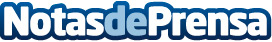 Las nuevas oportunidades de emprendimiento del deliveryYallego se corona como alternativa de autoempleo en 2021 por las ventajas de franquicia que otorgaDatos de contacto:Beatriz RosaConsultor en Tormo Franquicias Consulting911 592 558Nota de prensa publicada en: https://www.notasdeprensa.es/las-nuevas-oportunidades-de-emprendimiento-del Categorias: Nacional Franquicias Emprendedores E-Commerce Restauración http://www.notasdeprensa.es